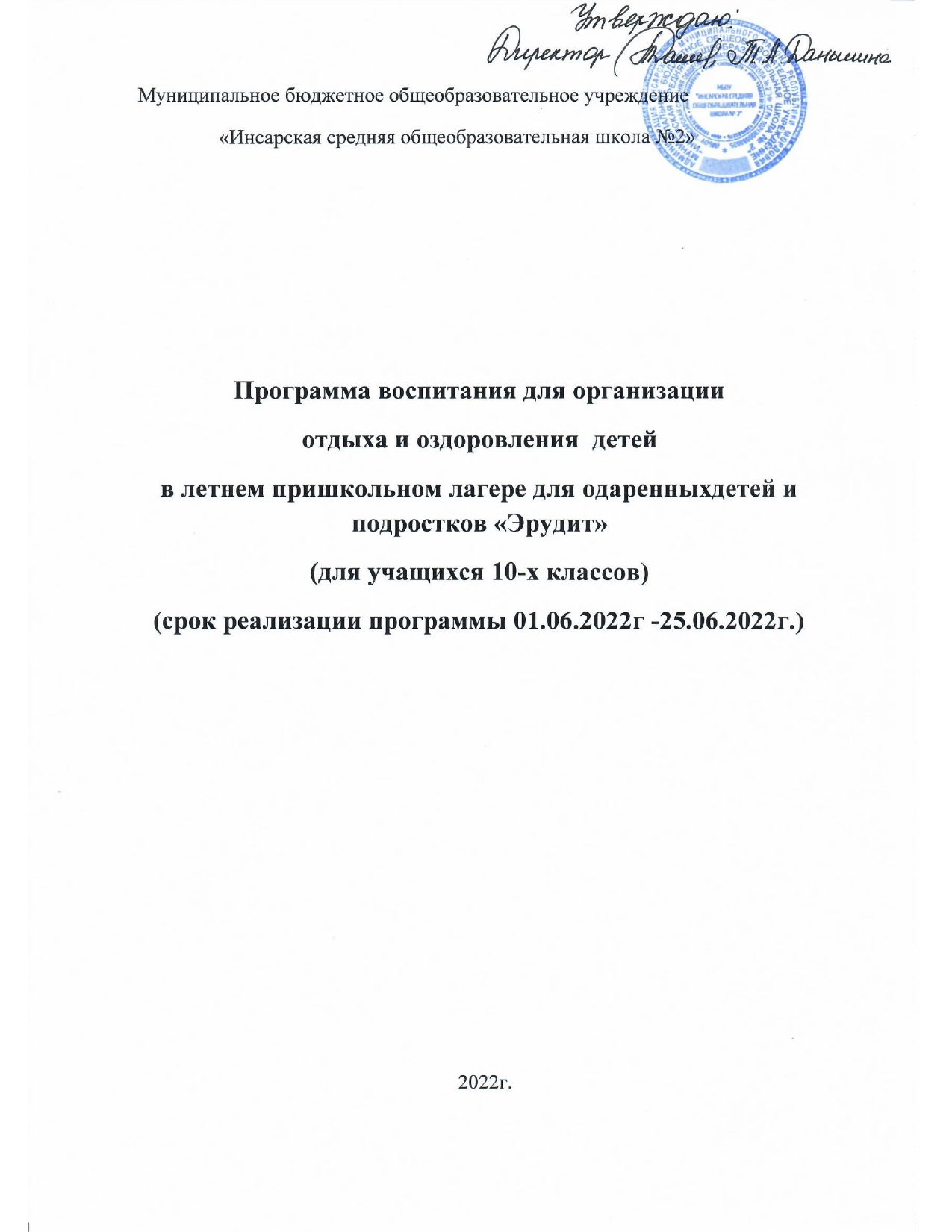 Муниципальное бюджетное общеобразовательное учреждение                «Инсарская средняя общеобразовательная школа №2»Программа профильного лагеря дляодаренных   детей и подростковв школьном лагере «Эрудит»(для учащихся 10 «а» класса)(срок реализации программы 01.06.2022г -25.06.2022г.)                                                                     2022г.СОДЕРЖАНИЕ                                    ПАСПОРТ ПРОГРАММЫ                                                  Пояснительная запискаОжидание каникул – это мечта. Мечта о любимых занятиях, приключениях, открытиях, неожиданностях, об удовлетворении различных интересов (спортивных, творческих, познавательных), о поиске «нового себя», просто купание, чтение, прогулки и игры – «поля творческой свободы».По определению В.И. Даля, каникулами следует назвать время, «когда нет дела, когда нечего работать». В наше время слово каникулы стало употребляться в ином смысле, сохранив свое основное значение: это установленный перерыв занятий в учебных заведениях в течение учебного года.          Для того чтобы отдых ребят был полноценным, разнообразным, полезным и увлекательным  была разработана данная программа. Программа включает в себя разные формы организации летнего отдыха детей и содержит 9 модулей (направлений).Направления программы основываются на формировании мотивации к здоровому образу жизни, продолжении знакомства с окружающим миром и экологией, основами безопасной жизнедеятельности, воспитании любви к родному краю, соблюдение правил гигиены, воспитание уважительного отношения к труду.  Данная программа по своей направленности является комплексной, т. е. включает в себя разноплановую деятельность, объединяет различные направления оздоровления, отдыха и воспитания детей в летний период.Программа составлена на основе знания возрастных, психолого-педагогических, физических способностей детей , с учётом возможностей школы и следующих законодательных нормативно-правовых документов:- Конституцией Российской Федерации (принята всенародным голосованием 12.12.1993, с изменениями, одобренными в ходе общероссийского голосования 01.07.2020).- Конвенцией о правах ребенка (одобрена Генеральной Ассамблеей ООН 20.11.1989, вступила в силу для СССР 15.09.1990).- Федеральным законом от 29.12.2012 № 273-ФЗ «Об образовании в Российской Федерации».- Федеральным законом от 31.07.2020 № 304-ФЗ «О внесении изменений в Федеральный закон «Об образовании в Российской Федерации» по вопросам воспитания обучающихся».- Федеральным законом от 24.07.1998 № 124-ФЗ «Об основных гарантиях прав ребенка в Российской Федерации».- Федеральным законом от 30.12.2020 № 489-ФЗ «О молодежной политике в Российской Федерации».- Приказы №№286,287 Министерства просвещения Российской Федерации об утверждении ФГОС начального общего образования и ФГОС основного общего образования от 31 мая 2021 года.- Стратегией развития воспитания в Российской Федерации на период до 2025 года (утверждена распоряжением Правительства Российской Федерации от 29.05.2015 № 996-р).- Указом Президента Российской Федерации от 21.07.2020 № 474 «О национальных целях развития Российской Федерации на период до 2030 года». - Планом основных мероприятий, проводимых в рамках Десятилетия детства, на период до 2027 года (утвержден распоряжением Правительства Российской Федерации от 23.01.2021 № 122-р).- Государственной программой Российской Федерации «Развитие образования» (утверждена Постановлением Правительства Российской Федерации от 26. 12.2017 № 1642).- Федеральным проектом «Успех каждого ребенка» (утвержден президиумом Совета при Президенте РФ по стратегическому развитию и национальным проектам, протокол от 24.12.2018 № 16.).           Профильный лагерь – форма организации образовательно-досуговой деятельности детей, проявивших особые способности в освоении научных знаний и имеющих интерес к углублённому изучению отдельных предметов (математика, русский и английский языки, физика).Цель  деятельности профильного лагеря: создание среды, обеспечивающей условия для гармоничного развития одаренных детей, предоставления им полноценного отдыха, оздоровления и совершенствования интеллектуально-креативных способностей; способствующей продуктивному общению учащихся, расширению и углублению знаний по математике и информатике, умений в исследовательской и поисковой деятельности. Задачи:профилактика физического и психологического здоровья детей путем осуществления комплекса адаптационных психолого-педагогических, социальных и физкультурно-спортивных мероприятий.создать благоприятные условия для развития математических способностей, подготовить учащихся к изучению углубленных программ по математике и информатике.организовывать значимую общественно-полезную деятельность и активный отдых детей, способствовать развитию лидерских и организаторских качеств подростков.использовать многообразие методов и форм организации отдыха и оздоровления детей в условиях детского оздоровительного лагеря.                               Раздел I. ЦЕННОСТНО-ЦЕЛЕВЫЕ ОСНОВЫ ВОСПИТАНИЯНормативные ценностно-целевые основы воспитания детей в детском лагере определяются содержанием российских гражданских (базовых, общенациональных) норм и ценностей, основные из которых закреплены в Конституции Российской Федерации. С учетом мировоззренческого, этнического, религиозного многообразия российского общества ценностно-целевые основы воспитания детей включают духовно-нравственные ценности культуры народов России, традиционных религий народов России в качестве вариативного компонента содержания воспитания, реализуемого на добровольной основе, в соответствии с мировоззренческими и культурными особенностями 
и потребностями родителей (законных представителей) несовершеннолетних детей. Воспитательная деятельность в детском лагере реализуется в соответствии с приоритетами государственной политики в сфере воспитания, зафиксированными в Стратегии развития воспитания в Российской Федерации на период до 2025 года. Приоритетной задачей Российской Федерации в сфере воспитания детей является развитие высоконравственной личности, разделяющей российские традиционные духовные ценности, обладающей актуальными знаниями и умениями, способной реализовать свой потенциал в условиях современного общества, готовой к мирному созиданию и защите Родины.1.1. Цель и задачи воспитанияСовременный российский общенациональный воспитательный идеал – высоконравственный, творческий, компетентный гражданин России, принимающий судьбу Отечества как свою личную, осознающий ответственность за настоящее и будущее страны, укорененный в духовных и культурных традициях многонационального народа Российской Федерации. В соответствии с этим идеалом и нормативными правовыми актами Российской Федерации в сфере образования цель воспитания: создание условий для личностного развития, самоопределения и социализации обучающихся на основе социокультурных, духовно-нравственных ценностей и принятых в российском обществе правил и норм поведения в интересах человека, семьи, общества и государства, формирование у обучающихся чувства патриотизма, гражданственности, уважения к памяти защитников Отечества и подвигам Героев Отечества, закону и правопорядку, человеку труда и старшему поколению, взаимного уважения, бережного отношения к культурному наследию и традициям многонационального народа Российской Федерации, природе и окружающей среде. (Федеральный закон от 29 декабря 2012 г. № 273-ФЗ «Об образовании в Российской Федерации, ст. 2, п. 2).Задачи воспитания определены с учетом интеллектуально-когнитивной, эмоционально-оценочной, деятельностно-практической составляющих развития личности;- усвоение знаний, норм, духовно-нравственных ценностей, традиций, которые выработало российское общество (социально значимых знаний);- формирование и развитие позитивных личностных отношений к этим нормам, ценностям, традициям (их освоение, принятие);- приобретение соответствующего этим нормам, ценностям, традициям социокультурного опыта поведения, общения, межличностных и социальных отношений, применения полученных знаний и сформированных отношений на практике (опыта нравственных поступков, социально значимых дел).1.2. Методологические основы и принципы воспитательной деятельностиМетодологической основой Программы воспитания являются антропологический, культурно-исторический и системно-деятельностные подходы. Воспитательная деятельность в детском лагере основывается на следующих принципах:- принцип гуманистической направленности. Каждый ребенок имеет право на признание его как человеческой личности, уважение его достоинства, защиту его человеческих прав, свободное развитие;- принцип ценностного единства и совместности. Единство ценностей и смыслов воспитания, разделяемых всеми участниками образовательных отношений, содействие, сотворчество и сопереживание, взаимопонимание и взаимное уважение;- принцип культуросообразности. Воспитание основывается на культуре и традициях России, включая культурные особенности региона; - принцип следования нравственному примеру. Пример, как метод воспитания, позволяет расширить нравственный опыт ребенка, побудить его к открытому внутреннему диалогу, пробудить в нем нравственную рефлексию, обеспечить возможность выбора при построении собственной системы ценностных отношений, продемонстрировать ребенку реальную возможность следования идеалу в жизни;- принцип безопасной жизнедеятельности. Защищенность важных интересов личности от внутренних и внешних угроз, воспитание через призму безопасности и безопасного поведения; - принцип совместной деятельности ребенка и взрослого. Значимость совместной деятельности взрослого и ребенка на основе приобщения к культурным ценностям и их освоения;- принцип инклюзивности. Организация воспитательного процесса, при котором все дети, независимо от их физических, психических, интеллектуальных, культурно-этнических, языковых и иных особенностей, включены в общую систему образования.Данные принципы реализуются в укладе детского лагеря, включающем воспитывающие среды, общности, культурные практики, совместную деятельность и события.Уклад – общественный договор участников образовательных отношений, опирающийся на базовые национальные ценности, содержащий традиции региона и детского лагеря, задающий культуру поведения сообществ, описывающий предметно-эстетическую среду, деятельности и социокультурный контекст. Воспитывающая среда – это особая форма организации образовательного процесса, реализующего цель и задачи воспитания. Воспитывающая среда определяется целью и задачами воспитания, духовно-нравственными и социокультурными ценностями, образцами и практиками. Основными характеристиками воспитывающей среды являются ее насыщенность и структурированность.Воспитывающие общности (сообщества) в детском лагере:- детские (одновозрастные и разновозрастные отряды). Ключевым механизмом воспитания в детском лагере является временный детский коллектив. Чтобы эффективно использовать воспитательный потенциал временного детского коллектива, необходимо учитывать особенности и закономерности развития временного детского коллектива.1.3. Основные направления воспитания Практическая реализация цели и задач воспитания осуществляется в рамках следующих направлений воспитательной работы:- гражданское воспитание, формирование российской гражданской идентичности, принадлежности к общности граждан Российской Федерации, к народу России как источнику власти в российском государстве и субъекту тысячелетней Российской государственности, знание и уважение прав, свобод и обязанностей гражданина Российской Федерации;- воспитание патриотизма, любви к своему народу и уважения к другим народам России, формирование общероссийской культурной идентичности;- духовно-нравственное развитие и воспитаниеобучающихся на основе духовно-нравственной культуры народов России, традиционных религий народов России, формирование традиционных российских семейных ценностей; - эстетическое воспитание: формирование эстетической культуры на основе российских традиционных духовных ценностей, приобщение к лучшим образцам отечественного и мирового искусства;- экологическое воспитание: формирование экологической культуры, ответственного, бережного отношения к природе, окружающей среде на основе российских традиционных духовных ценностей;- трудовое воспитание: воспитание уважения к труду, трудящимся, результатам труда (своего и других людей), ориентации на трудовую деятельность, получение профессии, личностное самовыражение в продуктивном, нравственно достойном труде в российском обществе, на достижение выдающихся результатов в труде, профессиональной деятельности;- физическое воспитание и воспитание культуры здорового образа жизни и безопасности: развитие физических способностей с учетом возможностей и состояния здоровья, формирование культуры здорового образа жизни, личной и общественной безопасности;- познавательное направление воспитания: стремление к познанию себя и других людей, природы и общества, к знаниям, образованию.1.4. Основные традиции и уникальность воспитательной деятельности Основные традиции воспитания в детском лагере являются: - совместная деятельность детей и взрослых, как ведущий способ организации воспитательной деятельности;- создание условий, при которых для каждого ребенка предполагается роль в совместных делах (от участника до организатора, лидера того или иного дела);- создание условий для приобретения детьми нового социального опыта и освоения новых социальных ролей;- проведение общих мероприятий детского лагеря с учетом конструктивного межличностного взаимодействия детей, их социальной активности;- включение детей в процесс организации жизнедеятельности временного детского коллектива;- формирование коллективов в рамках отрядов, кружков, студий, секций и иных детских объединений, установление в них доброжелательных и товарищеских взаимоотношений;- обмен опытом между детьми в формате «дети-детям»;- ключевой фигурой воспитания является ребенок, главную роль в воспитательной деятельности играет педагог, реализующий по отношению к детям защитную, личностно развивающую, организационную, посредническую (в разрешении конфликтов) функции.Уникальность воспитательного процесса в детском лагере заключается в кратковременности, автономности, сборности.Кратковременность – короткий период лагерной смены, характеризующийся динамикой общения, деятельности, в процессе которой ярче высвечиваются личностные качества.Автономность – изолированность ребенка от привычного социального окружения, «нет дневника», вызова родителей – все это способствует созданию обстановки доверительности.Сборность – предполагает объединение детей с разным социальным опытом и разным уровнем знаний, не скованных «оценками» прежнего окружения, каждый ребенок имеет возможность «начать все сначала».Раздел II. СОДЕРЖАНИЕ, ВИДЫ И ФОРМЫ ВОСПИТАТЕЛЬНО ДЕЯТЕЛЬНОСТИДостижение цели и решение задач воспитания осуществляется в рамках всех направлений деятельности детского лагеря. Содержание, виды и формы воспитательной деятельности представлены в соответствующих модулях.                        2.1. Модуль «Будущее России»Направлен на формирование сопричастности к истории, географии Российской Федерации, ее этнокультурному, географическому разнообразию, формирование национальной идентичности.Деятельность реализуется по направлениям:- Дни единых действий, которые обязательно включаются в календарный план воспитательной работы и проводятся по единым федеральным методическим рекомендациям и материалам:1 июня - День защиты детей;6 июня - день русского языка;9 июня - 350 лет со дня рождения Петра I;12 июня - День России;22 июня - День памяти и скорби;- Участие во всероссийских мероприятиях и акциях, посвященных значимым отечественным и международным событиям.- Проведение всероссийских и региональных мероприятий.- Взаимодействие с общественными организациями Российской Федерации, региона.- 2.2. Модуль «Ключевые мероприятия детского лагеря»Ключевые мероприятия – это главные традиционные мероприятия детского лагеря, в которых принимает участие большая часть детей.Реализация воспитательного потенциала ключевых мероприятий детского лагеря предусматривает:- Торжественное открытие и закрытие смены (программы);- Тематические дни. Проведение тематических дней и мероприятий согласно перечню основных государственных и народных праздников, памятных дат. Перечень дополняется и актуализируется ежегодно в соответствии с памятными датами, юбилеями общероссийского, регионального, местного значения, памятными датами для детского лагеря, документами Президента Российской Федерации, Правительства Российской Федерации, Федерального Собрания Российской Федерации, перечнями рекомендуемых воспитательных событий Министерства просвещения Российской Федерации, методическими рекомендациями государственных органов исполнительной власти в сфере образования. В детском лагере может утверждаться свой календарь памятных дат и знаменательных событий на год (сезон), составленный с учетом перечисленных документов.- Торжественная церемония подъема Государственного флага Российской Федерации;- тематические и спортивные праздники, творческие фестивали;- мероприятия, направленные на поддержку семейного воспитания (в рамках мероприятий, посвященных Дню посещения родителей, организация творческого отчетного концерта для родителей и др.).2.3. Модуль «Отрядная работа»Воспитатель/вожатый организует групповую и индивидуальную работу с детьми вверенного ему временного детского коллектива – отряда. Временный детский коллектив или отряд – это группа детей, объединенных в целях организации их жизнедеятельности в условиях детского лагеря.Для эффективного использования воспитательного потенциала отрядной работы необходимо учитывать особенности временного детского коллектива:- Коллектив функционирует в течение короткого промежутка времени; максимальный период не превышает 45 дней.- Как правило, коллектив объединяет детей, которые не были знакомы ранее.- Автономность существования: влияние внешних факторов уменьшается, ослабляется влияние прежнего социума, например, семьи, класса, друзей. В то же время у коллектива появляется новое место жизнедеятельности.- Коллективная деятельность. Участники коллектива вовлечены в совместную деятельность.- Завершенность развития: полный цикл: от формирования до завершения функционирования.Отрядная работа строится с учетом закономерности развития временного детского коллектива (роста межличностных отношений) и логики развития лагерной смены.Реализация воспитательного потенциала отрядной работы предусматривает:- планирование и проведение отрядной деятельности;- поддержку активной позиции каждого ребенка, предоставления им возможности обсуждения и принятия решений, создания благоприятной среды для общения; доверительное общение и поддержку детей в решении проблем, конфликтных ситуаций;- формирование и сплочение отряда (временного детского коллектив) через игры, тренинги на сплочение и командообразование, огонек знакомства, визитки; сформировать дружный и сплоченный отряд поможет знание периодов развития временного детского коллектива – этапов развития межличностных отношений;- предъявление единых педагогических требований (ЕПТ) по выполнению режима и распорядка дня, по самообслуживанию, дисциплине и поведению, санитарно-гигиенических требований;- принятие совместно с детьми законов и правил отряда, которым они будут следовать в детском лагере, а также символов, названия, девиза, эмблемы, песни, которые подчеркнут принадлежность именно к этому конкретному коллективу; - диагностику интересов, склонностей, ценностных ориентаций, выявление лидеров, аутсайдеров через наблюдение, игры, анкеты;- аналитическую работу с детьми: анализ дня, анализ ситуации, мероприятия, анализ смены, результатов; 2.4. Модуль «Коллективно-творческое дело (КТД)»КТД как особый тип формы воспитательной работы, как социальная деятельность детской группы, направленная на создание нового продукта (творческого продукта) разработаны и названы так И.П. Ивановым. Основу данной методики составляет коллективная творческая деятельность, предполагающая участие каждого члена коллектива во всех этапах организации деятельности от планирования до анализа.Это форма организации деятельности группы детей, направленная на взаимодействие коллектива, реализацию и развитие способностей ребенка, получение новых навыков и умений, при которой вожатые действуют как старшие помощники и наставники детей. КТД могут быть отрядными и общелагерными.Различаются следующие виды КТД по направленности деятельности: трудовые, познавательные, художественные, экологические, досуговые, спортивные. Каждый вид коллективного творческого дела обогащает личность определенным видом общественного ценного опыта.                          2.5. Модуль «Самоуправление»Реализация воспитательного потенциала системы детского самоуправления направлена на формирование детско-взрослой общности, основанной на партнерстве детей и взрослых по организации совместной деятельности, предполагает реализацию детской активности и направлена на развитие коммуникативной культуры детей, инициативности и ответственности, формирование навыков общения и сотрудничества, поддержку творческой самореализации детей. Самоуправление формируется с первых дней смены, то есть в организационный период.На уровне детского лагеря: самоуправление в детском лагере может складываться из деятельности временных и постоянных органов. К временным органам самоуправления относятся: деятельность дежурного отряда, работа творческих и инициативных групп, работа советов дела. Постоянно действующие органы самоуправления включают в себя: совет отряда, совет командиров отрядов, деятельность клубов, штабов. Высшим органом самоуправления является сбор (совет) лагеря, в ходе которого решаются основные вопросы жизнедеятельности лагеря, планируется работа, проходят выборы органов самоуправления, оценивается их работа.На уровне отряда: через деятельность лидеров, выбранных по инициативе и предложениям членов отряда (командиров, физоргов, культорг и др.), представляющих интересы отряда в общих делах детского лагеря, при взаимодействии с администрацией детского лагеря.При формировании структуры отрядного самоуправления эффективным может оказаться применение метода чередования творческих поручений (ЧТП).                                       2.6. Модуль «Здоровый образ жизни»Модуль предполагает восстановление физического и психического здоровья в благоприятных природных и социокультурных условиях, освоение способов восстановления и укрепление здоровья, формирование ценностного отношения к собственному здоровью, способов его укрепления и т.п.Основными составляющими здорового образа жизни являются: оптимальный уровень двигательной активности, рациональное питание, соблюдение режима дня, личная гигиена, соблюдение правил поведения, позволяющих избежать травм и других повреждений.Система мероприятий в детском лагере, направленных на воспитание ответственного отношения у детей к своему здоровью и здоровью окружающих, включает:- физкультурно-спортивных мероприятия: зарядка, спортивные соревнования, эстафеты, спортивные часы;- спортивно-оздоровительные события и мероприятия на свежем воздухе- просветительские беседы, направленные на профилактику вредных привычек и привлечение интереса детей к занятиям физкультурой и спортом;- встречи с известными (интересными) людьми - общественными деятелями, деятелями спорта, культуры и искусства и др.                             2.7. Модуль «Профилактика и безопасность»Профилактика и безопасность – профилактика девиантного поведения, конфликтов, создание условий для успешного формирования и развития личностных ресурсов, способствующих преодолению различных трудных жизненных ситуаций и влияющих на повышение устойчивости к неблагоприятным факторам; Реализация воспитательного потенциала профилактической деятельности в целях формирования и поддержки безопасной и комфортной среды в детском лагере предусматривает:- физическую и психологическую безопасность ребенка в новых условиях;- специализированные проекты и смены;- целенаправленную работу всего педагогического коллектива по созданию в детском лагере эффективной профилактической среды обеспечения безопасности жизнедеятельности как условия успешной воспитательной деятельности;- разработку и реализацию разных форм профилактических воспитательных мероприятий: антиалкогольные, против курения, безопасность в цифровой среде, вовлечение в деструктивные группы в социальных сетях, деструктивные молодежные, религиозные объединения, культы, субкультуры, безопасность дорожного движения, противопожарная безопасность, гражданская оборона, антитеррористическая, антиэкстремистская безопасность и т.д.;- организацию превентивной работы со сценариями социально одобряемого поведения, развитие у обучающихся навыков саморефлексии, самоконтроля, устойчивости к негативному воздействию, групповому давлению;- поддержку инициатив детей, педагогов в сфере укрепления безопасности жизнедеятельности в детском лагере, профилактики правонарушений, девиаций, организация деятельности, альтернативной девиантному поведению – познание (путешествия), испытание себя (походы, спорт), значимое общение, любовь, творчество, деятельность (в том числе профессиональная, религиозно-духовная, благотворительная, искусство и др.).2.9. Модуль «Работа с родителями»Работа с родителями или законными представителями осуществляется в рамках следующих видов и форм деятельности: На групповом уровне: - родительские гостиные, на которых обсуждаются вопросы возрастных особенностей детей, формы и способы доверительного взаимодействия родителей с детьми, проводятся мастер-классы, семинары, круглые столы с приглашением специалистов;- родительские дни (дни посещения родителей), во время которых родители могут посещать детский лагерь для получения представления о деятельности детского лагеря;- творческий отчетный концерт для родителей;- родительские форумы при интернет-сайте детского лагеря, на которых обсуждаются интересующие родителей вопросы, а также осуществляются виртуальные консультации психологов и педагогов.   На индивидуальном уровне:- работа специалистов по запросу родителей для решения острых конфликтных ситуаций;- индивидуальное консультирование c целью координации воспитательных усилий педагогов и родителей.2.10. Модуль «Экскурсии и походы»Организация для детей экскурсий, походов и реализация их воспитательного потенциала.Экскурсии, походы помогают ребятам расширить свой кругозор, получить новые знания об окружающей его социальной, культурной, природной среде, научиться уважительно и бережно относиться к ней, приобрести важный опыт социально одобряемого поведения в различных ситуациях. С этой целью для детей организуются туристские походы, экологические тропы, тематические экскурсии: профориентационные экскурсии, экскурсии по памятным местам и местам боевой славы, в музей, картинную галерею, технопарк и др.На экскурсиях, в походах создаются благоприятные условия для воспитания у детей самостоятельности и ответственности, формирования у них навыков самообслуживающего труда, обучения рациональному использованию своего времени, сил, имущества. 2.11. Модуль «Профориентация»Воспитательная деятельность по направлению «профориентация» включает в себя профессиональное просвещение; диагностику и консультирование по проблемам профориентации, организацию профессиональных проб. Задача совместной деятельности педагогических работников и детей – подготовить ребенка к осознанному выбору своей будущей профессиональной деятельности. Создавая профориентационно значимые проблемные ситуации, формирующие готовность ребенка к выбору, педагог актуализирует его профессиональное самоопределение, позитивный взгляд на труд в постиндустриальном мире, охватывающий не только профессиональную, но и внепрофессиональную составляющие такой деятельности. Эта работа осуществляется через:- циклы профориентационных часов общения, направленных на подготовку ребенка к осознанному планированию и реализации своего профессионального будущего;- профориентационные игры: симуляции, деловые игры, квесты, решение кейсов (ситуаций, в которых необходимо принять решение, занять определенную позицию), расширяющие знания детей о типах профессий, о способах выбора профессий, о достоинствах и недостатках той или иной интересной детям профессиональной деятельности;- экскурсии на предприятия и встречи с гостями: экспертами в области профориентации, представителями разных профессий, дающие ребятам начальные представления о существующих профессиях и условиях работы людей, представляющих эти профессии;- организация на базе детского лагеря профориентационных смен, в работе которых принимают участие эксперты в области профориентации и где ребята могут глубже познакомиться с теми или иными профессиями, получить представление об их специфике, попробовать свои силы в той или иной профессии, развивать в себе соответствующие навыки; - участие в работе всероссийских профориентационных проектов, созданных в сети интернет: просмотр лекций, решение учебно-тренировочных задач, участие в мастер классах, посещение открытых уроков.Раздел III. ОРГАНИЗАЦИЯ ВОСПИТАТЕЛЬНОЙ ДЕЯТЕЛЬНОСТИ 3.1. Особенности организации воспитательной деятельностиПрограмма воспитания реализуется посредством формирования социокультурного воспитательного пространства при соблюдении условий создания уклада, отражающего готовность всех участников образовательных отношений руководствоваться едиными принципами и регулярно воспроизводить наиболее ценные воспитательно значимые виды совместной деятельности. Детский лагерь – особое образовательное учреждение, в котором создаются условия для обеспечения воспитывающей, эмоционально-привлекательной деятельности детей, удовлетворения потребности в новизне впечатлений, творческой самореализации, общении и самодеятельности. Кратковременный характер пребывания, новое социальное окружение, разрыв прежних связей, позитивная окраска совместной деятельности со сверстниками, постоянное (круглосуточное) сопровождение взрослых и др. позволяют создать оптимальные условия для осуществления воспитательной деятельности и актуализации самовоспитания.Воспитательный потенциал детского лагеря обладает рядом преимуществ по сравнению с другими образовательными организациями:- добровольность в выборе деятельности и формы ее реализации в детском демократическом сообществе, активность и самостоятельность ребенка в выборе содержания и результативности деятельности;- творческий характер деятельности; - многопрофильность; - отсутствие обязательной оценки результативности деятельности ребенка, официального статуса; - опыт неформального общения, взаимодействия, сотрудничества с детьми и взрослыми; опыт жизнедеятельности и общения в коллективах высокого уровня развития, где наиболее успешно проходит самоактуализация личности.Воспитательный потенциал детского лагеря позволяет осуществлять воспитание через изменение, конструирование особой среды проживания в условиях временного детского объединения – социальной микросреды, в которой протекает жизнедеятельность детей в условиях детского лагеря. Основные характеристики уклада детского лагеря (Перечень является примерным, конкретизируется в соответствии с действительным укладом лагеря или его планируемым качеством, характеристиками):- основные вехи истории детского лагеря, включенность в историко-культурный контекст территории, «миссия» детского лагеря в самосознании ее педагогического коллектива;- местоположение и социокультурное окружение (местное, региональное), историко-культурная, этническая, конфессиональная специфика населения местности, региона;- организационно-правовая форма, направленность детского лагеря, образовательных программ (смен), режим деятельности (сезонного или круглогодичного действия, круглосуточное или дневное пребывание);- наличие социальных партнеров;- особенности детского лагеря, определяющие «уникальность» лагеря;- наличие существенных проблемных зон, дефицитов, препятствий в воспитательной деятельности и решения этих проблем;  - кадровое обеспечение воспитательной деятельности. Может быть представлены решения по разделению функционала, связанного с планированием, организацией, реализацией, обеспечением воспитательной деятельности; психолого-педагогического сопровождения обучающихся, в том числе с ОВЗ и др. категорий, привлечению специалистов других организаций (образовательных, социальных, правоохранительных и др.).3.2. Анализ воспитательного процесса и результатов воспитанияОсновным методом анализа воспитательного процесса в детском лагере является самоанализ воспитательной работы, который проводится каждую смену с целью выявления основных проблем и последующего их решения, совершенствования воспитательной работы в детском лагере.Основными принципами, на основе которых осуществляется самоанализ воспитательной работы в детском лагере, являются:- принцип гуманистической направленности осуществляемого анализа, ориентирующий экспертов на уважительное отношение как к воспитанникам, так и к педагогам, реализующим воспитательный процесс; - принцип приоритета анализа сущностных сторон воспитания, ориентирующий экспертов на изучение не количественных его показателей, а качественных – таких как содержание и разнообразие деятельности, характер общения и отношений между детьми и взрослыми;  - принцип развивающего характера осуществляемого анализа, ориентирующий экспертов на использование его результатов для совершенствования воспитательной деятельности педагогических работников: грамотной постановки ими цели и задач воспитания, умелого планирования своей воспитательной работы, адекватного подбора видов, форм и содержания их совместной с детьми деятельности.Основные направления анализа воспитательного процесса 1. Результаты воспитания, социализации и саморазвития детей. Критерием, на основе которого осуществляется данный анализ, является динамика личностного развития детей в отряде за смену. Главный инструмент – педагогическое наблюдение. Очень важно фиксировать личностные изменения, в том числе в педагогическом дневнике.Важную роль играет аналитическая работа с детьми, которая помогает им оценить и понять приобретенный в лагере опыт, зафиксировать изменения, наметить дальнейшие планы по саморазвитию. 2. Состояние организуемой в детском лагере совместной деятельности детей и взрослых.Критерием, на основе которого осуществляется данный анализ, является наличие в детском лагере интересной, событийно насыщенной и личностно развивающей совместной деятельности детей и взрослых. Внимание сосредотачивается на вопросах, связанных с качеством (выбираются вопросы, которые помогут проанализировать проделанную работу, описанную в соответствующих содержательных модулях).Методы анализа, которые могут использоваться детским лагерем при проведении самоанализа организуемой воспитательной работы: - социологические: опрос участников образовательных отношений, экспертный анализ, фокус-группа, анализ документов и контекстный анализ;- педагогические: тестирование, собеседование, педагогическое наблюдение, игровые методы, аналитическая работа с детьми, метод самооценки.Основным предметом анализа, организуемого в детском лагере воспитательного процесса является воспитательная работа.Объектом анализа являются воспитательные мероприятия и результаты воспитательной работы.Итогом самоанализа организуемой в детском лагере воспитательной работы является перечень выявленных проблем, над которыми предстоит работать педагогическому коллективу.Анкета для учащихся (в начале смены)Мы снова вместе! Для того чтобы сделать жизнь в нашем лагере более интересной, мыпросим тебя ответить на некоторые вопросы:– Твои первые впечатления от лагеря?– Что ты ждешь от лагеря?– Есть ли у тебя идеи, как сделать жизнь в нашем лагере интересной и радостной длявсех?– В каких делах ты хочешь участвовать?– Что тебе нравится делать?– Хочешь ли ты чему-нибудь научиться или научить других?– Кто твои друзья в лагере?– Пожалуйста, закончи предложения (фразы):Я пришел в лагерь потому, что________________________________________________Я не хочу, чтобы____________________________________________________________Я хочу, чтобы ______________________________________________________________Я боюсь, что _______________________________________________________________Пожалуйста, напиши также свои фамилию и имя ________________________________Анкета для учащихся (последний день смены):Близится к концу время нашей встречи. Подводя ее итоги, мы хотим задать тебенекоторые вопросы. Надеемся на помощь и понимание.– Что было самым важным в этот период для тебя?В этом лагере__________________________________________ В твоейсемье____________________________________________В отношениях между людьми______________________________________________________________– Что ты запомнил больше всего?– Переживал ли ты здесь такие состояния?: / Творчество/ Полет фантазии/Одиночество/Уверенность в себе/ /“Меня не поняли”/“Я нужен!”/ Счастье/ Скука (подчеркни)– Что нового ты узнал?__________________________________________________________________– Можно ли сказать, что ты чему-то научился в лагере? Кому и за что ты бы хотел (мог)бы сказать “спасибо”– СПАСИБО!за___________________________________(КОМУ?)_____________________– СПАСИБО!за___________________________________(КОМУ?)_____________________– СПАСИБО!за___________________________________(КОМУ?)_____________________– Закончи предложения: Я рад, что_________________________________________________________________________Мне жаль, что__________________________________________________________________________Я надеюсь,что________________________________________________________________Твое имя, фамилия __________________________________________________________            КАЛЕНДАРНЫЙ ПЛАН ВОСПИТАТЕЛЬНОЙ РАБОТЫ для одаренных детей и подростков «ЭРУДИТ»01.06.2022г. – 25.06.2022г.2022 год посвящен Культурному наследию народов России.(в соответствии с Указом Президента Российской Федерации).Паспорт программы4Пояснительная записка7Раздел I. ЦЕННОСТНО-ЦЕЛЕВЫЕ ОСНОВЫ ВОСПИТАНИЯ91.1. Цель и задачи воспитания91.2. Методологические основы и принципы воспитательной деятельности101.3. Основные направления воспитания 111.4. Основные традиции и уникальность воспитательной деятельности11Раздел II. СОДЕРЖАНИЕ, ВИДЫ И ФОРМЫ ВОСПИТАТЕЛЬНО ДЕЯТЕЛЬНОСТИ132.1. Модуль «Будущее России»132.2. Модуль «Ключевые мероприятия детского лагеря»132.3. Модуль «Отрядная работа»142.4. Модуль «Коллективно-творческое дело (КТД)»152.5. Модуль «Самоуправление»152.6. Модуль «Здоровый образ жизни»162.7. Модуль «Профилактика и безопасность»162.8. Модуль «Работа с родителями»172.9. Модуль «Экскурсии и походы»182.10. Модуль «Профориентация»18Раздел III. ОРГАНИЗАЦИЯ ВОСПИТАТЕЛЬНОЙ ДЕЯТЕЛЬНОСТИ 193.1. Особенности организации воспитательной деятельности193.2. Анализ воспитательного процесса и результатов воспитания20Приложения Анкета для учащихся Календарный план воспитательной работы22241.Полное название программыПрограмма профильного лагеря  для одаренных детей и подростков «Эрудит» на базе МБОУ «Инсарская СОШ №2»2.Основание для разработки программы- Конституция Российской Федерации (принята всенародным голосованием 12.12.1993, с изменениями, одобренными в ходе общероссийского голосования 01.07.2020).- Конвенция о правах ребенка (одобрена Генеральной Ассамблеей ООН 20.11.1989, вступила в силу для СССР 15.09.1990).- Федеральный закон от 29.12.2012 № 273-ФЗ «Об образовании в Российской Федерации».- Федеральный закон от 31.07.2020 № 304-ФЗ «О внесении изменений в Федеральный закон «Об образовании в Российской Федерации» по вопросам воспитания обучающихся».- Федеральный закон от 24.07.1998 № 124-ФЗ «Об основных гарантиях прав ребенка в Российской Федерации».- Федеральный закон от 30.12.2020 № 489-ФЗ «О молодежной политике в Российской Федерации».- Приказы №№286,287 Министерства просвещения Российской Федерации об утверждении ФГОС начального общего образования и ФГОС основного общего образования от 31 мая 2021 года.- Стратегия развития воспитания в Российской Федерации на период до 2025 года (утверждена распоряжением Правительства Российской Федерации от 29.05.2015 № 996-р).- Указ Президента Российской Федерации от 21.07.2020 № 474 «О национальных целях развития Российской Федерации на период до 2030 года». - План основных мероприятий, проводимых в рамках Десятилетия детства, на период до 2027 года (утвержден распоряжением Правительства Российской Федерации от 23.01.2021 № 122-р).- Государственная программа Российской Федерации «Развитие образования» (утверждена Постановлением Правительства Российской Федерации от 26. 12.2017 № 1642).- Федеральный проект «Успех каждого ребенка» (утвержден президиумом Совета при Президенте РФ по стратегическому развитию и национальным проектам, протокол от 24.12.2018 № 16.).Устав школы;Приказ УО3.Цель программыСоздать необходимые условия для эффективной подготовки детей к ЕГЭ, муниципальному туру предметных олимпиад во время летних каникул.Создать условия для обеспечения активного, интеллектуально и эмоционально насыщенного летнего отдыха детей,   всестороннего развития личности ребёнка.4.Задачи1. содействовать организованным занятиям по подготовке учащихся к экзаменам в каникулярное время через разработанные учителями-предметниками кратковременные интенсивы по подготовке к экзаменам по своим предметам;2.устранение трудностей в выполнении типовых заданий демоверсий по предметам;3.организовать систему мероприятий по подготовке к муниципальному этапу предметных олимпиад;4.обеспечить необходимые условия для личностного развития одаренных детей;5.способствовать созданию среды интеллектуального общения между подростками, самоутверждения ребенка в его собственных умениях и навыках.5.Сроки реализации01.06.22-25.06.22г6.Направленностьдосуговая7.Направления воспитательной деятельности1.интеллектуальное - создание условий для расширения интеллектуальных способностей (занятия по профильным предметам);2.спортивно-оздоровительное (формирование здорового образа жизни);3.гражданско-патриотическое  (формирование гражданской позиции, патриотических чувств);4.общеразвивающее (создание условий для развития творческих способностей детей).8.Количество детей159.Категория детей, критерии подбора участниковОбучающиеся МБОУ «Инсарская СОШ №2»10.Возраст детей15-16 лет11.Краткое описаниеПрограмма реализуется через познавательно-развивающие занятия, обще лагерные и отрядные мероприятия, спортивные соревнования, творческие дела. При разработке программы были учтены интересы школьников и их возрастные особенности. Особое значение имеет интеллектуальный блок, который предполагает работу секций по подготовке к ЕГЭ (обязательные предметы и предметы по выбору), занятия с призерами школьного тура предметных олимпиад.12.Ожидаемый результатРеализация программы по организации отдыха, оздоровления и занятости детей и подростков предполагает:- активный отдых в период каникул;- успешное выступление на муниципальном этапе предметных олимпиад (увеличение количества победителей и призеров);- успешная сдача ЕГЭ - социализация в подростковой среде;- повышение самооценки учащихся категории «одаренные дети»;13.Система организации контроля над исполнением программыадминистрация МБОУ «Инсарская СОШ №2»14. Название организацииМБОУ «Инсарская средняя общеобразовательная школа №2»15.Почтовый адрес организации431430, Республика Мордовия, Инсарский муниципальный район, г. Инсар, ул. Советская, 5516.ФИО руководителя организацииДаньшина Татьяна Александровна17.ФИО автора программыЦарапкина Елена Ивановна№ п/пНаименование мероприятияСрок проведенияУровень проведенияУровень проведенияУровень проведения№ п/пНаименование мероприятияСрок проведенияВсероссийский/региональныйДетский лагерьОтрядМодуль 1 «Будущее России»Модуль 1 «Будущее России»Модуль 1 «Будущее России»Модуль 1 «Будущее России»Модуль 1 «Будущее России»Модуль 1 «Будущее России»Модуль 1 «Будущее России»День Защиты детей01.06.2022ОтрядЧас информации «История российского гимна»04.06.2022ОтрядУрок-игра «День русского языка» (Пушкинский день)06.06.2022Отряд350 лет со дня рождения Петра 110.06.2022ОтрядДень памяти и скорби Экскурсия к памятнику погибшим воинам –в годы ВО войны «Никто не забыт, ничто не забыто»22.06.2022ОтрядМодуль 2 «Ключевые мероприятия детского лагеря»Модуль 2 «Ключевые мероприятия детского лагеря»Модуль 2 «Ключевые мероприятия детского лагеря»Модуль 2 «Ключевые мероприятия детского лагеря»Модуль 2 «Ключевые мероприятия детского лагеря»Модуль 2 «Ключевые мероприятия детского лагеря»Модуль 2 «Ключевые мероприятия детского лагеря»Открытие лагеря 01.06.2022ОтрядДень физкультурника17.06.2022ОтрядЗакрытие лагеря. 25.06.2022ОтрядМодуль 3 «Коллективно-творческое дело»Модуль 3 «Коллективно-творческое дело»Модуль 3 «Коллективно-творческое дело»Модуль 3 «Коллективно-творческое дело»Модуль 3 «Коллективно-творческое дело»Модуль 3 «Коллективно-творческое дело»Модуль 3 «Коллективно-творческое дело»Заочный конкурс рисунков «Не отнимайте солнце у детей»01.06.-11.06.2022РеспубликанскийОтрядКонкурс плакатов «Мы против войны»21.06.2022Отряд «Правила дорожного движения глазами детей» —  оценика.рф/konkursy/pdd08.06.2022Всероссийский творческий конкурсОтряд  «День русского языка» (Пушкинский день)В гостях у Библиотеки.06.06.2022  Отряд  Игры на свежем воздухе: футбол, волейбол, баскетбол (спортивная площадка).11.06.2022Отряд  «День Петра1»Презентация «Великие географические открытия России в эпоху Петра Первого»10.06.2022Отряд «День России»Квест-игра «День России»11.06.2022Отряд  «День героя России»Час памяти «Наравне со взрослыми ребята воевали» (совместно с библиотекой)22.06.2022Отряд                                            Модуль 4 «Самоуправление»                                           Модуль 4 «Самоуправление»                                           Модуль 4 «Самоуправление»                                           Модуль 4 «Самоуправление»                                           Модуль 4 «Самоуправление»                                           Модуль 4 «Самоуправление»                                           Модуль 4 «Самоуправление»Выборы органов самоуправления отряда (командир, помощник командира, физорг,редколлегия,)01.06.2022Отряд Назначение дежурных02.06.2022Отряд                                              Модуль 5 «Здоровый образ жизни»                                              Модуль 5 «Здоровый образ жизни»                                              Модуль 5 «Здоровый образ жизни»                                              Модуль 5 «Здоровый образ жизни»                                              Модуль 5 «Здоровый образ жизни»                                              Модуль 5 «Здоровый образ жизни»                                              Модуль 5 «Здоровый образ жизни» «Начинаем новый день или о режиме дня»01.06.2022Отряд 03.06.2022Отряд  «Профилактика COVID-19»06.06.2022Отряд  «Вредным привычкам – мы говорим, нет!».10.06.2022Отряд        Модуль 6 «Профилактика и безопасность»       Модуль 6 «Профилактика и безопасность»       Модуль 6 «Профилактика и безопасность»       Модуль 6 «Профилактика и безопасность»       Модуль 6 «Профилактика и безопасность»       Модуль 6 «Профилактика и безопасность»       Модуль 6 «Профилактика и безопасность» «Знакомство с планом работы, законами и правилами поведения в лагере, инструктаж по ТБ»01.06.2022Отряд «Правила поведения детей на прогулках и в походах. 14.06.2022Отряд  «Правила пожарной безопасности»22.06.2022Отряд Просмотр обучающих видеороликов о дорожной безопасности09.06.2022ОтрядБеседа «Терроризм – угроза обществу»16.06.2022Отряд      Модуль 7 «Работа с родителями»     Модуль 7 «Работа с родителями»     Модуль 7 «Работа с родителями»     Модуль 7 «Работа с родителями»     Модуль 7 «Работа с родителями»     Модуль 7 «Работа с родителями»     Модуль 7 «Работа с родителями»Ежедневное взаимодействие с родителями воспитанников .июньОтрядИндивидуальные посещения по необходимостииюньОтряд    Модуль 8 «Экскурсии и походы»   Модуль 8 «Экскурсии и походы»   Модуль 8 «Экскурсии и походы»   Модуль 8 «Экскурсии и походы»   Модуль 8 «Экскурсии и походы»   Модуль 8 «Экскурсии и походы»   Модуль 8 «Экскурсии и походы»Экскурсия в Инсарский историко-краеведческий музей.08.06.2022ОтрядЭкскурсия в школьный краеведческий музей с. Кочетовка15.06.2022ОтрядЭкскурсия в школьный краеведческий музей с. Сиалеевская Пятина21.06.2022ОтрядОднодневный поход по родному краю23.06.2022Отряд    Модуль 9 «Профориентация»    Модуль 9 «Профориентация»    Модуль 9 «Профориентация»    Модуль 9 «Профориентация»    Модуль 9 «Профориентация»    Модуль 9 «Профориентация»    Модуль 9 «Профориентация»Экскурсия на маслозавод «Сармич»22.06.2022ОтрядЭкскурсия на завод «Неон»17.06.2022Отряд    Игровая программа «Кем хотите стать вы, дети»10.06.2022Отряд